.(Start on vocals) (music available on iTunes) (No Tags Or Restarts)Sec 1:	Side Toe Strut, crossing toe strut, Chasse right, kick ball step (left diagonal)Sec 2:	Side Toe Strut, crossing toe strut, chasse left, kick ball step (right diagonal)Sec 3:	Kick ball step x 2 moving to the right, diagonal rock recover, behind, side, in front.Sec 4:	Side Rock, recover, ¼ turn Left into coaster step, ½  turn left, shuffle forwardSec 5:	Rock forward recover, small syncopated jumps back x 3 (feet apart)Sec 6:	Knee pops with opposite hip action (feet still apart)Sec 7:	Grapevine right with ¼ turn right brush, 3 step ½ turn right hold.Sec 8:	Toe struts forward with finger clicks, rock forward recover, shuffle back.Sec 9: 	Back kick ball step, shuffle forward, 3  step ½  turn left, 3 step ½  turn right.Sec 10:	3 step ½  turn right, hold, weave left, kick, Step behind, ¼ turn right, step, kickSec 11:	 Step behind, ¼ turn right, step, kick, slow coaster step, hold.Sec 12:	Slow lock step forward, ¾ run aroundStart over - Happy dancingLast Update – 21st Oct. 2015Reveille Boogie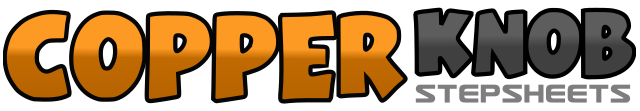 .......Count:96Wall:2Level:Intermediate.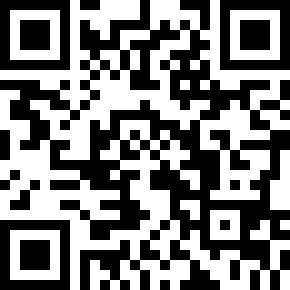 Choreographer:Adrian Churm (UK) - September 2015Adrian Churm (UK) - September 2015Adrian Churm (UK) - September 2015Adrian Churm (UK) - September 2015Adrian Churm (UK) - September 2015.Music:Boogie Woogie Bugle Boy - Marie OsmondBoogie Woogie Bugle Boy - Marie OsmondBoogie Woogie Bugle Boy - Marie OsmondBoogie Woogie Bugle Boy - Marie OsmondBoogie Woogie Bugle Boy - Marie Osmond........1 – 4Step right toe to the side, lower heel down, step left toe across right, lower heel down.5&6Chasse to the right side R,L,R7&8Kick left  to the left diagonal, step ball of left next to right small step forward and across with right.1 –4Step left toe to the left side, lower heel down, step right toe across left, lower  heel down.5&6Chasse to the left side, L,R,L.7&8Kick right to the right diagonal, step ball of right next to left, small step forward and across with left.1&2Kick right to the right diagonal, step ball of right next to right, small step forward and across with left.3&4Kick right to the right diagonal, step ball of right next to right, small step forward and across with left.5 – 6Rock right foot forward to right diagonal, recover back onto left.7&8Step right back behind left, step left foot to the side, step right across left. (facing 12 o clock)1 – 2Rock left foot out to the left side, recover onto right (prepare to turn left)3&4¼ turn left step left foot back, close right to left, step left foot forward.5 – 6Step right foot forward, ½ turn left.7&8shuffle forward R,L,R. (facing 3 o clock)1 – 2Rock left foot forward recover back on to right&3 – 4Step left foot back and out to the side,  right foot to the side (moves back with feet apart) hold.&5 – 6Step left foot back and out to the side,  right foot to the side (moves back with feet apart) hold.&7 – 8Step left foot back and out to the side,  right foot to the side (moves back with feet apart) hold.1 – 4Pop left knee forward with hips to right, pop right knee forward with hips to left.5 – 8Pop Left knee forward, pop right knee forward, Pop Left knee forward, pop right knee forward.1 – 4Step right to the side, step left behind right,¼ turn right step right forward, brush left forward.5 – 8Step onto left foot, make a ½ turn right, step left foot forward. hold. (12 o clock)1 – 2Step right toes forward and across left, lower heel as you click fingers.3 – 4Step left toes forward and across right, lower heel as you click fingers.5 – 6Rock right foot forward, recover back onto left.7&8Shuffle back R,L,R1&2Kick left foot back & slightly to the side, step ball of left next to right, step right forward.3&4Shuffle forward L,R,L5 – 8Step right foot forward, ½ turn left, step right foot forward, hold. (6 o clock)1 – 4Step left foot forward, ½ turn right, step left forward, hold (12 o clock)5 – 8Step right foot across left, step left to the side, step right behind left, kick left to the left diagonal.1 – 4Step left behind right, ¼ turn right step right forward, step left forward, kick right forward, (3 o clock)5 – 8Step right foot back, close left to right, step right foot forward, hold.1 – 4Slow lock step forward L,R,L, hold5 – 8Make a ¾ turn left as you run round stepping right, left, right, left(6 o clock)